ОБЩИНА КРЕСНА – ОБЛАСТ БЛАГОЕВГРАД  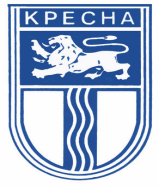 2840 гр.Кресна, ул.”Македония”№96, тел.0889848383, http://kresna-bg.comО Б Я В А	На основание чл.8, ал.1, чл.14, ал.7 и 8 от ЗОС, във връзка с,  чл.59 и чл.2, ал.1, т.1 от Наредбата за условията и реда за провеждане на публични търгове и публично оповестени конкурси на територията на община Кресна, област Благоевград и в изпълнение на  Решение №110 по Протокол №10/29.09.2020 г.и Решение №142 по Протокол №12/01.12.2020 г. на ОбС гр.КреснаО Б Я В Я В А М:Публично оповестен конкурс за отдаване под наем на:-част от имот – публична общинска собственост , представляваща помещение (бившо фоайе) с площ 31,35 кв.м. и стая (бивш склад) с площ от 21,66 кв.м., находящи се на партерен етаж, западното крило от Сградата на СУ Св.Паисий Хилендарски, УПИ ІІ-305, кв.26 по ПР на гр.Кресна.- стая (с размери 4,0/3,0) с площ от 12,00 кв.м., находящо се наІ етаж в сградата на Кметство – с.Сливница, община Кресна, УПИ ІІ, кв.3 по ПР на с.Сливница, община Кресна.-помещение /бивш здравен кабинет/ с площ от 11,60 кв.м, І етаж от 2МС – Читалище в УПИ І-262, кв.28 по ПР на с.Горна Брезница, община КреснаОпределям условия /критерии/ на публично оповестения  конкурс, както следва:Общи условия –помещенията се предоставят за осъществяване на комплексни социални услуги.Срок за предоставяне на помещенията – 10 /десет/ години.Начална конкурсна месечна наемна цена в размер на 10,00 лв.Условия за допустимост – до участие в публично оповестения конкурс се допускат само юридически лица с нестопанска цел, осъществяващи дейност в обществена полза.Цена на конкурсната документация – 50,00 лв., внесена в касата на община Кресна, област Благоевград, или по банков път на сметка: IBAN BG 23 BPBI79228419710844 , код на плащането 447000, като банковия превод не трябва да бъде с дата на платежното след дата определена за закупуване на конкурсна документация.Кандидатът следва да внесе депозит в размер на 10% от началната месечна наемна цена на имота, за когото участва.Срок и място на закупуване на конкурсната документация -  срокът за закупуване на конкурсна документация е  13-дневен срок от публикуване на обявата за конкурса на интернет страницата на община Кресна и в местния ежедневник – вестник „Вяра”. /дата тече от деня следващ публикуването на обявата/. Документацията се закупува от ст.експ.”Обществени поръчки и търгове”, ст.202 в Общинска Администрация гр.Кресна.Срок за представяне на предложенията – 17,00 ч. на 01.02.2021 г. /вторник/. Същите се представят в деловодството на община Кресна.Ден, място и час на заседание на комисията за провеждане на конкурса. – Комисията ще заседава на 02.02.2021 г. от 10,00 ч. в Зала №2  в Административната сграда на община Кресна – гр.Кресна, ул.”Македония” №96, община Кресна.  Телефон и време за контакти с организатора – 0889848383 – централа, лице за контакти – Вера Георгиева, допълнителна информация –всеки работен ден от 08,00-17,00 ч.ВГ/ВГ							КМЕТ:				  					 /Николай Георгиев/ОБЩИНА КРЕСНА – ОБЛАСТ БЛАГОЕВГРАД  2840 гр.Кресна, ул.”Македония”№96, тел.0889848383, http://kresna-bg.comЗ А П О В Е Д №………./...........2021 г.На Кмета на община КреснаНа основание чл.8, ал.1, чл.14, ал.7 и 8 от ЗОС, във връзка с,  чл.59 и чл.2, ал.1, т.1 от Наредбата за условията и реда за провеждане на публични търгове и публично оповестени конкурси на територията на община Кресна, област Благоевград и в изпълнение на  Решение №110 по Протокол №10/29.09.2020 г.и Решение №142 по Протокол №12/01.12.2020 г. на ОбС гр.КреснаН А Р Е Ж Д А М:Откривам процедура относно извършване на всички необходими правни действия, представляващи елемент от фактическия състав по обявяване и провеждане на Публично оповестен конкурс за отдаване под наем на:-част от имот – публична общинска собственост , представляваща помещение (бившо фоайе) с площ 31,35 кв.м. и стая (бивш склад) с площ от 21,66 кв.м., находящи се на партерен етаж, западното крило от Сградата на СУ Св.Паисий Хилендарски, УПИ ІІ-305, кв.26 по ПР на гр.Кресна.- стая (с размери 4,0/3,0) с площ от 12,00 кв.м., находящо се наІ етаж в сградата на Кметство – с.Сливница, община Кресна, УПИ ІІ, кв.3 по ПР на с.Сливница, община Кресна.-помещение /бивш здравен кабинет/ с площ от 11,60 кв.м, І етаж от 2МС – Читалище в УПИ І-262, кв.28 по ПР на с.Горна Брезница, община КреснаОпределям условия /критерии/ на публично оповестения  конкурс, както следва:Общи условия –помещенията се предоставят за осъществяване на комплексни социални услуги.Срок за предоставяне на помещенията – 10 /десет/ години.Начална конкурсна месечна наемна цена в размер на 10,00 лв.Условия за допустимост – до участие в публично оповестения конкурс се допускат само юридически лица с нестопанска цел, осъществяващи дейност в обществена полза.		Задължителни документи за участие:Заявление за участие в конкурса /по образец №1 /Декларация за участие в конкурса /по образец №2/Предложение за участие, съгласно изискванията на чл.69, ал.2 от  НУРППТПОКРОИСОКУдостоверение от данъчно подразделение, за липса на задължения към община Кресна.Документ за внесен депозит - 10% от началната цена на имота. Заплащането на гаранцията за участие в брой става в стая №106 на ОбА гр.Кресна, или по банков път – IBAN BG07BPBI79223319710801.Документ за закупени конкурсни книжа.Актуално удостоверение за вписване в търговския регистър.Удостоверение, че кандидатът не е обявен в несъстоятелност, не е в производство за обявяване в несъстоятелност, не се намира в ликвидация. Нотариално заверено пълномощно, когато е необходимо.В процедурата могат да участват и физически /юридически лица/, нямащи качеството на търговец по смисъла на ТЗ: задължителни документи за участие към кандидатите – физически /юридически/ лица, нямащи качеството на търговец:Документ за самоличност, регистрация – копие.Заявление за участие в конкурса /по образец №1/.Декларация за запознаване  с предмета на конкурса /по образец №2 /.Предложение за участие, съгласно изискванията на чл.69, ал.2 от  НУРППТПОКРОИСОК.Документ за закупени конкурсни книжа.Документ за внесен депозит –10% от началната цена. Заплащането на гаранцията за участие в брой става в стая №106 на ОбА гр.Кресна, или по банков път - BG07BPBI79223319710801.Удостоверение, че кандидатът няма задължения към община Кресна – същото се издава от община Кресна.Нотариално заверено пълномощно, когато е необходимо.Цена на конкурсната документация – 50,00 лв./петдесет лева/, внесена в касата на община Кресна, област Благоевград, или по банков път на сметка: BG 23 BPBI79228419710844 , код на плащането 447000, като банковия превод не трябва да бъде с дата на платежното след дата определена за закупуване на конкурсна документация.Срок и място на закупуване на конкурсна документация -  срокът за закупуване на конкурсна документация е  13-дневен срок от публикуване на обявата за конкурса на интернет страницата на община Кресна и в местния ежедневник – вестник „Вяра”. /дата тече от деня следващ публикуването на обявата/. Документацията се закупува от ст.експ.”Обществени поръчки и търгове”, ст.202 в Общинска Администрация гр.Кресна.Срок за представяне на предложенията – 17,00 ч. на 01.02.2021 г. /понеделник/. Същите се представят в деловодството на община Кресна. Върху плика всеки кандидат отбелязва името на участника или името на упълномощеното лице, цялото наименование на обекта на конкурса. Ден, място и час на заседание на комисията за провеждане на конкурса. – Комисията ще заседава на 02.02.2021г. от 10,00 ч. в Зала №2  в Административната сграда на община Кресна – гр.Кресна, ул.”Македония” №96, община Кресна.  Кандидатите за участие в конкурса да представят предложенията си в запечатан непрозрачен плик, придружен с документ за внесен депозит в размер на 10% от обявената начална цена и документ за закупени тръжни книжа.Търгът  ще се проведе от комисия в състав от 3 до 7 члена, като в състава й следва да присъстват: двама общински съветници от състава на ОбС гр.Кресна, определени с решение на Общински съвет гр.Кресна;правоспособен юрист;квалифицирани специалисти;представители на ОбА Кресна;Критерии за оценка на офертите – „икономически най-изгодно предложение”, съгласно предварително обявените в настоящата заповед критерии.Кандидатите за участие в конкурса да представят офертата си в запечатан непрозрачен плик /плик „А”/, придружена с документ за внесен депозит в размер на 10% от обявената начална цена, документ за закупени тръжни книжа в размер на 50,00 лв. и всички необходими документи описани по-горе. В плик „Б” кандидатът поставя Предложението за участие съгласно изискванията на чл.69, ал.2 от  НУРППТПОКРОИСОК..След разглеждане на документите на плик “А”, комисията обявява кои от кандидатите се допускат  до участие. След което комисията отваря плик “Б” – само на допуснатите до участие в процедурата кандидати.Офертните материали, систематизирани съобразно изискванията се запечатват в непрозрачни пликове “А” и “Б”, надписани в долния ляв ъгъл – плик “А” и плик “Б”.Двата плика се запечатват в трети плик, в горния десен ъгъл на който се изписва:Община Кресна, област Благоевград, Ул.”Македония” № 96За участие в публично оповестен конкурс  за отдаване под наем, на:-част от имот – публична общинска собственост , представляваща помещение (бившо фоайе) с площ 31,35 кв.м. и стая (бивш склад) с площ от 21,66 кв.м., находящи се на партерен етаж, западното крило от Сградата на СУ Св.Паисий Хилендарски, УПИ ІІ-305, кв.26 по ПР на гр.Кресна.- стая (с размери 4,0/3,0) с площ от 12,00 кв.м., находящо се наІ етаж в сградата на Кметство – с.Сливница, община Кресна, УПИ ІІ, кв.3 по ПР на с.Сливница, община Кресна.-помещение /бивш здравен кабинет/ с площ от 11,60 кв.м, І етаж от 2МС – Читалище в УПИ І-262, кв.28 по ПР на с.Горна Брезница, община КреснаВсеки участник може да подаде оферта за една или за всички обособени позиции.Условия за оглед на обекта: Оглед на недвижимия имот, предмет на настоящият конкурс, може да се извършва всеки работен ден от 08.00ч. до 17.00ч. до изтичане на срока за закупуване на документацията за конкурса, след предварителна уговорка със Сарши експерт „Общинска собственост” в община Кресна.Възложителят освобождава депозита  на отстранените и на класираните участници в срок 3 /три/ работни дни след изтичането на срока за обжалване на Заповедта за определяне на спечелилия конкурса.Възложителят освобождава депозита без да дължи лихви за периода, през който средствата законно са престояли при него.На основание чл.81, ал.1 от НУРППТПОКРОИСОК определеният за спечелил конкурса кандидат, за да подпише съответния договор, трябва да внесе –3% местна такса, изчислени на базата на месечната наемна цена на съответния имот.На осн. чл.58, ал.2 от НУРППТПОКРОИСОК с настоящата заповед утвърждавам конкурсната документация за отдаване под наем, на:-част от имот – публична общинска собственост , представляваща помещение (бившо фоайе) с площ 31,35 кв.м. и стая (бивш склад) с площ от 21,66 кв.м., находящи се на партерен етаж, западното крило от Сградата на СУ Св.Паисий Хилендарски, УПИ ІІ-305, кв.26 по ПР на гр.Кресна.- стая (с размери 4,0/3,0) с площ от 12,00 кв.м., находящо се наІ етаж в сградата на Кметство – с.Сливница, община Кресна, УПИ ІІ, кв.3 по ПР на с.Сливница, община Кресна.-помещение /бивш здравен кабинет/ с площ от 11,60 кв.м, І етаж от 2МС – Читалище в УПИ І-262, кв.28 по ПР на с.Горна Брезница, община КреснаНастоящата заповед се изготви в 2 /два/ еднообразни екземпляра – един за деловодство в община Кресна и един за ст.експ.”Обществени поръчки и търгове” при ОбА гр.Кресна, за извършване процедури по обявяване и провеждане на публичния търг.НИКОЛАЙ ГЕОРГИЕВ Кмет на община КреснаОБЩИНА КРЕСНА – ОБЛАСТ БЛАГОЕВГРАД  2840 гр.Кресна, ул.”Македония”№96, тел.0889848383, http://kresna-bg.comДОКУМЕНТАЦИЯІ.ПРЕДМЕТ НА ТЪРГАПредмет на публично оповестения конкурс  е за отдаване под наем на:-част от имот – публична общинска собственост , представляваща помещение (бившо фоайе) с площ 31,35 кв.м. и стая (бивш склад) с площ от 21,66 кв.м., находящи се на партерен етаж, западното крило от Сградата на СУ Св.Паисий Хилендарски, УПИ ІІ-305, кв.26 по ПР на гр.Кресна.- стая (с размери 4,0/3,0) с площ от 12,00 кв.м., находящо се наІ етаж в сградата на Кметство – с.Сливница, община Кресна, УПИ ІІ, кв.3 по ПР на с.Сливница, община Кресна.-помещение /бивш здравен кабинет/ с площ от 11,60 кв.м, І етаж от 2МС – Читалище в УПИ І-262, кв.28 по ПР на с.Горна Брезница, община КреснаІІ.ПРАВО НА УЧАСТИЕКандидатите за участие следва да бъдат физически или юридически лица, регистрирани като търговци по смисъла на ТЗ или физически или юридически лица, нямащи качеството на търговец по смисъла на ТЗ, регистрирани на територията на община Кресна.ІІІ.РЕД ЗА ПОДАВАНЕ НА ОФЕРТИОфертите за участие в публично оповестения конкурс се подават в запечатан непрозрачен плик до 17,00 ч. на 01.02.2020 г. /понеделник/. Същите се представят в деловодството на община Кресна, находящо се на партерния етаж в сградата на община Кресна, ул. „Македония” №96 – лично, чрез упълномощен представител или по пощата. Върху плика всеки кандидат отбелязва името на участника или името на упълномощеното лице, цялото наименование на обекта на конкурса. Офертните материали, систематизирани съобразно изискванията се запечатват в непрозрачни пликове “А” и “Б”, надписани в долния ляв ъгъл – плик “А” и плик “Б”.Двата плика се запечатват в трети плик, в горния десен ъгъл на който се изписва:Община Кресна, област БлагоевградУл.”Македония” № 96За участие в публично оповестен конкурс за отдаване под наем на:-част от имот – публична общинска собственост , представляваща помещение (бившо фоайе) с площ 31,35 кв.м. и стая (бивш склад) с площ от 21,66 кв.м., находящи се на партерен етаж, западното крило от Сградата на СУ Св.Паисий Хилендарски, УПИ ІІ-305, кв.26 по ПР на гр.Кресна.- стая (с размери 4,0/3,0) с площ от 12,00 кв.м., находящо се наІ етаж в сградата на Кметство – с.Сливница, община Кресна, УПИ ІІ, кв.3 по ПР на с.Сливница, община Кресна.-помещение /бивш здравен кабинет/ с площ от 11,60 кв.м, І етаж от 2МС – Читалище в УПИ І-262, кв.28 по ПР на с.Горна Брезница, община КреснаВсеки участник може да поде оферта за една или всички обособени позиции.Служителя от Общинска администрация гр. Кресна, приел офертата на кандидат за участие в публично оповестения конкурс отбелязва датата и часа на постъпването й в общинска администрация гр. Кресна. Оферти постъпили след указания в документацията срок, няма да бъдат разглеждани и оценявани от комисията.ІV.СРОК ЗА ПОДАВАНЕ НА ОФЕРТИОфертите се подават до 17,00 ч. на 01.02.2021 г. /понеделник/. Същите се представят в деловодството на община Кресна. Оферти, постъпили след този срок няма да бъдат разглеждани и оценявани от комисията.V.ПРОЦЕДУРА ЗА ПРОВЕЖДАНЕКандидатите за участие в търга трябва да представят офертата си в запечатан непрозрачен плик /плик „А”/, придружена с документ за внесен депозит в размер на 10% от обявената начална цена, документ за закупени тръжни книжа в размер на 50,00 лв. и всички необходими документи, описани в Заповедта за публично оповестения конкурс и в настоящата документация.В плик „Б” кандидатът поставя Предложение за участие, съгласно изискванията на чл.69, ал.2 от  НУРППТПОКРОИСОК.Публично оповестения конкурс ще се проведе на 02.02.2021 г. от 10.00ч. в Зала №2  в Административната сграда на община Кресна – гр.Кресна, ул.”Македония” №96, община Кресна.В деня на провеждане на конкурса Кмета на община Кресна назначава комисия за разглеждане на постъпилите оферти за участие в конкурса.Когато на публично оповестения конкурс се яви само един кандидат от подалите заявление участие, публичния търг се отлага с 2 часа  и ако след този срок не се яви кандидат се обявява за спечелил по предложената от него цена, която не може да бъде по – ниска от началната конкурсна цена.В случай, че има закупени документи, но предложенията не бъдат внесени до срока определен в тръжната документация, срока за подаване на оферти се удължава със заповед на възложителя до 17.00ч. на датата, определена за провеждане на публично оповестения конкурс и  публично оповестен конкурс се отлага до следващият ден по същото време.Когато на публично оповестения конкурс не се яви кандидат, т.е до срока определен за закупуване на конкурсната документация няма закупени конкурсни документи,  той се обявява за не проведен и кмета на общината насрочва нов публично оповестен конкурс, при същите условия  или внася предложение за промяна в условията на конкурса в   Общински съвет - Кресна.При възникване на обстоятелства, които правят невъзможно откриването на публично оповестения конкурс или неговото приключване, комисията съставя протокол, въз основа на който кмета на общината със заповед определя на нов публично оповестен конкурс при същите условия.Комисията разглежда представените оферти по реда на тяхното постъпване и проверява съответствието им с изискуемите в документацията приложения.След разглеждане на документите на плик “А”, комисията обявява кои от кандидатите се допускат  до участие, съобразно пълнотата на представените от тях предварително обявени документи. След което комисията отваря плик “Б” – само на допуснатите до участие в процедурата кандидати.Комисията съставя в 3-дневен срок  от датата на провеждане на публично оповестения конкурс, протокол за своята работа, който се подписва от председателя и от членовете. Протокола за работа на комисията заедно с цялата документация се предават на Кмета на община Кресна за утвърждаване.Възражения по решението на комисията се подават до Кмета на община Кресна.Въз основа на резултатите отразени в протокола, Кмета на община Кресна определя със Заповед класирането на участниците и участника, определен за спечелил публичния търг, цената и условията на плащането в срок от 7/седем/ работни дни от получаването на протокола, заедно с цялата документация.Заповедта за класирането на участниците и определянето на спечелил публичния търг подлежи на обжалване в 14-дневен срок от съобщаването й пред Административен съд- Благоевград от заинтересованите лица.VІ. КРИТЕРИИ ЗА ОПРЕДЕЛЯНЕ НА КОМПЛЕКСНАТА ОЦЕНКА И ТЯХНАТА ОТНОСИТЕЛНА ТЕЖЕСТКритерий за оценка на офертите е показателя - „икономически най-изгодно предложение”, съобразно следните критерии:Общи условия –помещенията се предоставят за осъществяване на комплексни социални услуги.Срок за предоставяне на помещенията – 10 /десет/ години.Начална конкурсна месечна наемна цена в размер на 10,00 лв.Условия за допустимост – до участие в публично оповестения конкурс се допускат само юридически лица с нестопанска цел, осъществяващи дейност в обществена полза.VІІ. СРОК И УСЛОВИЯ ЗА СКЛЮЧВАНЕ НА ДОГОВОРСлед като заповедта за обявяване на спечелилия публично оповестения конкурс влезе в сила, участникът определен за спечелил конкурса е длъжен да внесе предложената от него цена, и процент местна такса в размер, определен в Наредба за определянето и администрирането на местните такси и цени на услуги на територията на община Кресна в 14/четиринадесет/дневен срок от връчването на заповедта.Ако определения за спечели конкурса, не внесе цената и  гореспоменатите такси в 14-дневен срок от връчването на заповедта, той губи правото си за сключване на сделката по предмет на конкурса, както и внесения депозит, като за спечелил публично оповестения конкурс се определя участникът, предложил следващата икономически по- изгодна оферта, не по – късно от 14 /четиринадесет/ дневен срок от връчването на заповедта за определяне на втория определен за спечелил публичния конкурс. Ако и участника, предложил следваща икономически по-изгодна оферта, не внесе цената и таксите в 14 дневен срок, се насрочва нов публично оповестен конкурс от Кмета на община Кресна, при същите условия в едномесечен срок.	Въз основа на влязла в сила заповед за определяне на спечелилия публично оповестения конкурс, документ за платена цена, режийни разноски и местна такса, Кмета на община Кресна сключва договор за наем на имота. Депозита на спечелилия конкурса се възстановява след сключване на договора.	Имота, предмет на сделката се предава с приемно предавателен  протокол от представители на общината на спечелилия участник. Протокола е неразделна част от договора.След подписването на договора приобретателя е длъжен да го впише в “Служба вписвания” при Районен съд гр.Сандански, съгласно чл.34, ал.7 от Закона за общинската собственост.След вписването 2 /два/ от екземплярите остават в “Служба вписвания”, 1 /един/ за Купувача, 1 /един/ се представя при главен специалист “Общинска собственост” за отписване на имота от актовите книги за общинска собственост и 1 /един/ за досието на публично оповестения конкурс.След влизането в сила на Заповедта за определяне на спечелил конкурса внесените депозити на неспечелилите конкурса участници се възстановяват от касата на община Кресна или по банков път, по посочена от тях банкова сметка. За освобождаване на депозита се представя копие от влязла в сила заповед на Кмета на община Кресна за освобождаване на депозит. Върху тези суми не се дължат лихви.Внесените депозити за участие на участниците, обжалвали заповедта на Кмета за определяне на спечелил конкурса се задържат до влизане в сила на заповедта, респективно до отмяната й. Върху тези суми не се дължат лихви.VІІІ.СПЕЦИАЛНИ УСЛОВИЯ И ИЗИСКВАНИЯИзисквания към кандидатите – Кандидатите за участие следва да бъдат физически или юридически лица, регистрирани като търговци по смисъла на ТЗ или физически или юридически лица, нямащи качеството на търговец по смисъла на ТЗ, регистрирани на територията на община Кресна.	Задължителни документи за участие:Заявление за участие в търга /по образец №1 /Декларация за участие в търга /по образец №2/Предложение за участие, съгласно изискванията на чл.69, ал.2 от  НУРППТПОКРОИСОК Удостоверение от данъчно подразделение, за липса на задължения към община Кресна.Документ за внесен депозит - 10% от началната цена на имота. Заплащането на гаранцията за участие в брой става в стая №106 на ОбА гр.Кресна, или по банков път – IBAN BG07BPBI79223319710801.Документ за закупени тръжни книжа.Актуално удостоверение за вписване в търговския регистър.Удостоверение, че кандидатът не е обявен в несъстоятелност, не е в производство за обявяване в несъстоятелност, не се намира в ликвидация. Нотариално заверено пълномощно, когато е необходимо.В процедурата могат да участват и физически /юридически лица/, нямащи качеството на търговец по смисъла на ТЗ: задължителни документи за участие към кандидатите – физически /юридически/ лица, нямащи качеството на търговец:Документ за самоличност, регистрация – копие.Заявление за участие в търга /по образец №1/.Декларация за запознаване  с предмета на търга /по образец №2 /.Предложение за участие, съгласно изискванията на чл.69, ал.2 от  НУРППТПОКРОИСОК Документ за закупени тръжни книжа.Документ за внесен депозит –10% от началната цена. Заплащането на гаранцията за участие в брой става в стая №106 на ОбА гр.Кресна, или по банков път - BG07BPBI79223319710801.Удостоверение, че кандидатът няма задължения към община Кресна – същото се издава от община Кресна.Нотариално заверено пълномощно, когато е необходимо.ІХ .МОТИВИ ЗА ОПРЕДЕЛЯНЕ НА СПЕЧЕЛИЛИЯОпределянето на спечелилият публично оповестения конкурс се извършва, въз основа на класирането на участниците от Комисията, определена от Кмета на община Кресна, по предварително определените критерии за оценка на офертите.Х. ОБРАЗЦИ НА ДОКУМЕНТИ	Образец №1З А Я В Л Е Н И ЕДолуподписаният /а/ …………………………………………………………………..притежаващ /а/ л.к. №……………/……………… г., изад.едена от МВР-гр.Благоевград,  ЕГН – ……………., Живущ /а/ гр./с……………………………………… представител на                   ……………………………………………………………………………………………….( изписва се търговското дружество )регистрирано с решение №……………………...…от………….год.на …………………………….съд., ЕИК ……………………………. Дан. №………………......,        Заявявам, че желая да бъда допуснат /а/ до участие в публично оповестен конкурс отдаване под наем на:-част от имот – публична общинска собственост , представляваща помещение (бившо фоайе) с площ 31,35 кв.м. и стая (бивш склад) с площ от 21,66 кв.м., находящи се на партерен етаж, западното крило от Сградата на СУ Св.Паисий Хилендарски, УПИ ІІ-305, кв.26 по ПР на гр.Кресна.- стая (с размери 4,0/3,0) с площ от 12,00 кв.м., находящо се наІ етаж в сградата на Кметство – с.Сливница, община Кресна, УПИ ІІ, кв.3 по ПР на с.Сливница, община Кресна.-помещение /бивш здравен кабинет/ с площ от 11,60 кв.м, І етаж от 2МС – Читалище в УПИ І-262, кв.28 по ПР на с.Горна Брезница, община КреснаДата:................ г.Място: гр.Кресна                                                                  Декларатор:.......................Образец №2Д Е К Л А Р А Ц И Яза  запознаване с  документацията за провеждане на публично оповестен конкурсДолуподписаният /а/ …………………………………………………………………..притежаващ /а/ л.к. №……………/……………… г., изад.едена от МВР-гр.Благоевград,  ЕГН – ……………., Живущ /а/ гр./с……………………………………… представител на                   ……………………………………………………………………………………………….( изписва се търговското дружество )регистрирано с решение №……………………...…от………….год.на …………………………….съд., ЕИК ……………………………. Дан. №………………......,Д Е К Л А Р И Р А М:	Че съм запознат с документацията и проекто договора за провеждане на публично оповестен конкурс за отдаване под наем на:-част от имот – публична общинска собственост , представляваща помещение (бившо фоайе) с площ 31,35 кв.м. и стая (бивш склад) с площ от 21,66 кв.м., находящи се на партерен етаж, западното крило от Сградата на СУ Св.Паисий Хилендарски, УПИ ІІ-305, кв.26 по ПР на гр.Кресна.- стая (с размери 4,0/3,0) с площ от 12,00 кв.м., находящо се наІ етаж в сградата на Кметство – с.Сливница, община Кресна, УПИ ІІ, кв.3 по ПР на с.Сливница, община Кресна.-помещение /бивш здравен кабинет/ с площ от 11,60 кв.м, І етаж от 2МС – Читалище в УПИ І-262, кв.28 по ПР на с.Горна Брезница, община КреснаДата:.................                                                       …………………...Гр.Кресна                                                                     /подпис/ПроектОБЩИНА КРЕСНА – ОБЛАСТ БЛАГОЕВГРАД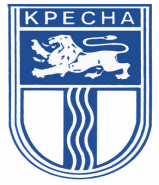 2840 гр.Кресна, ул.”Македония”№96, тел.07433/87-30, http://kresna-bg.comД О Г О В О РЗа отдаване под наем на недвижим имот-частна общинска собственост    Днес, …………2021 г./…………………………………………../  в гр. Кресна на основание чл. 14, ал.1 от Закона за общинската собственост и Заповед на Кмета на община Кресна се сключи настоящия договор за отдаване под наем между община Кресна, представлявана от Николай Кирилов Георгиев – Кмет на община Кресна, БУЛСТАТ 000024720, със седалище и адрес на управление на дейността: гр.Кресна, ул.”Македония” № 96 и Цветанка Георгиева Тасева – главен счетоводител, ЕГН 7505250195, лк.№642825294, издадена на 15.09.2011 г. от МВР-гр.Благоевград, наричана за краткост НАЕМОДАТЕЛ от една страна и от друга страна …………………., …………………………………………………………………………………………………………………………………………………………., наричан за краткост НАЕМАТЕЛ от друга страна.СТРАНИТЕ СЕ СПОРАЗУМЯХА ЗА СЛЕДНОТО:І. ОБЩИ УСЛОВИЯ НА ДОГОВОРАЧл. 1 Наемодателя отдава на Наемателя под наем за срок от 10 /десет/ години на:-част от имот – публична общинска собственост , представляваща помещение (бившо фоайе) с площ 31,35 кв.м. и стая (бивш склад) с площ от 21,66 кв.м., находящи се на партерен етаж, западното крило от Сградата на СУ Св.Паисий Хилендарски, УПИ ІІ-305, кв.26 по ПР на гр.Кресна.- стая (с размери 4,0/3,0) с площ от 12,00 кв.м., находящо се наІ етаж в сградата на Кметство – с.Сливница, община Кресна, УПИ ІІ, кв.3 по ПР на с.Сливница, община Кресна.-помещение /бивш здравен кабинет/ с площ от 11,60 кв.м, І етаж от 2МС – Читалище в УПИ І-262, кв.28 по ПР на с.Горна Брезница, община Кресна Наемателя се задължава да заплаща месечна наемна цена от ……….. лв. /……………………………………………………./.Чл. 2./1/ Наемната цена по предходния член се заплаща ежемесечно, до 10-то число на месеца, следващ месеца за който се дължи наема./2/ При забава от страна на Наемателя при плащането на наемната цена, дължи лихва в размер на Основния лихвен процент плюс три пункта.ІІ. ПРАВА И ЗАДЪЛЖЕНИЯ НА НАЕМАТЕЛЯЧл. 3 Наемателя е длъжен:3.1. Да поема и заплаща всички разходи, свързани с обикновеното ползване на наетия имот.3.2. Да върне наетия имот след изтичане на уговорения срок във вид, в който е отдаден по чл. 1 от настоящия договор.3.3.Да изплаща уговорения размер и указаните срокове уговорената цена.3.4.Да предупреждава Наемодателя за посегателства върху наетия имот от страна на трети лица.3.5. Да обезщети Наемодателя за вреди причинени през време на ползването на имота, доколкото тези вреди се дължат за причини, за които отговаря.3.6. Да си служи с имота, предмет на договора.3.7. Да подържа в пълна изправност и чистота, както отдадения имот, така и местата за общо ползване около него.3.8. Да спазва изискванията на нормативни актове, отнасящи се до поддържане на обществения ред, чистота, противопожарна безопасност и др.Чл. 4 Наемателя няма право:/1/ Наемателя няма право да пренаема, отстъпва за ползване, да ползва съвместно имота по договора с трети лица./2/ Наемателя няма право да сменя предназначението на имота.ІІІ. ПРАВА И ЗАДЪЛЖЕНИЯ НА НАЕМОДАТЕЛЯЧл. 5 Наемодателя е длъжен:/1/ Наемодателя е длъжен да предостави имота , предмет на настоящия договор във вид и състояние, отговарящо на целите за които е отдаден./2/ Наемодателя е длъжен да обезпечи не смущаващо ползване на наетия имот, като при евентуални претенции на трети лица за този имот.Чл. 6 Наемателя има право:/1/ Да получава в уговорените срокове наемната цена./2/ След изтичане на договора, да получи отдадения имот във вид, в който е отдал в чл. 1 от настоящия договор.ІV. ОБЩИ РАЗПОРЕДБИЧл. 7.  За срока на действие на настоящия договор Наемодателя няма право да прехвърля по какъвто и да било начин собствеността, предмет на договора, както и да обременява същата с тежести /залог или ипотека/.Чл. 8. Договорът може да бъде прекратен:/1/ По взаимно съгласие на страните./2/ Едностранно от Наемодателя при неизпълнение на поетите задължения от страна на Наемателя./3/ Поради не плащане на наема за повече от един месец или системно не плащане в срок./4/ Поради лошо стопанисване./5/ В случай, че Наемодателя иска връщане на имота, поради неотложни общински нужди и се нуждае от него./6/ Ако Наемателя реши да прекрати настоящия договор преди изтичане на наемния срок, той дължи неустойка на Наемодателя в размер на сумата от тримесечен наем към датата на прекратяване.Чл.9. Страните могат да изменят, допълват, да актуализират размера на дължимия наем с допълнително писмено споразумение, което се явява неразделна част от договора.Чл.10. За неуредените в договора въпроси се прилагат разпоредбите на общо гражданско законодателство.            Настоящият договор се състави в три екземпляра – един за Наемодателя, един за Наемателя и един за ст.експерт “Обществени поръчки и търгове”.НАЕМОДАТЕЛ:				                        НАЕМАТЕЛ:……………../община Кресна представлявана от			………………………………             /................................................                                             ………………………………..................................................../Кмет на община КреснаГЛАВЕН СЧЕТОВОДИТЕЛ …………/................................................................................................................................../Съгласувал:инж. Петър Петров Зам. кмет Стопански дейностиНастя НушковаДиректор Дирекция „ФСДАО”ОДОБРИЛ: ………………../НИКОЛАЙ ГЕОРГИЕВ –КМЕТ НА ОБЩИНА КРЕСНА/Д О К У М Е Н Т А Ц И ЯЗа участие в публично оповестен конкурс за отдаване под наем, за срок от 10/десет/ години на -част от имот – публична общинска собственост , представляваща помещение (бившо фоайе) с площ 31,35 кв.м. и стая (бивш склад) с площ от 21,66 кв.м., находящи се на партерен етаж, западното крило от Сградата на СУ Св.Паисий Хилендарски, УПИ ІІ-305, кв.26 по ПР на гр.Кресна.- стая (с размери 4,0/3,0) с площ от 12,00 кв.м., находящо се наІ етаж в сградата на Кметство – с.Сливница, община Кресна, УПИ ІІ, кв.3 по ПР на с.Сливница, община Кресна.-помещение /бивш здравен кабинет/ с площ от 11,60 кв.м, І етаж от 2МС – Читалище в УПИ І-262, кв.28 по ПР на с.Горна Брезница, община Кресна                 ОБЩИНА КРЕСНА – ОБЛАСТ БЛАГОЕВГРАД  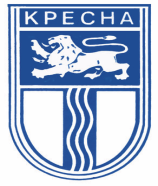                         2840 гр.Кресна, ул.”Македония”№96, тел.0889848383, http://kresna-bg.com				ОДОБРИЛ:					/Николай Георгиев – Кмет на община Кресна/П Р О Т О К О ЛДнес, 05.03.2019 г. /пети март две хиляди и деветнадесета година/ в 10,00 ч.  в гр.Кресна, област Благоевград  в административната сграда на община Кресна, област Благоевград, в Зала № 2 се проведе заседание на комисия, назначена със Заповед на Кмета на община Кресна, област Благоевград, в състав:ПРЕДСЕДАТЕЛ:  Георги Миланов – юрисконсулт към ОбА гр.Кресна.ЧЛЕНОВЕ:     1. инж.Мая Божинова – Председател на ОбС гр.Кресна		   2. инж. Петър Петров – Общински съветник в ОбС гр. Кресна	               3. Вера Георгиева – ст.експ.”ОПТ” в ОбА гр.Кресна		   4. Надежда Георгиева – ст.експ.”Общинска собственост”Относно провеждане на процедура –/публично оповестен конкурс/ с предмет: отдаване под наем, за срок от 10/десет/ години на „Разширение на търговската площ към съществуващ преместваем обект „Павилион за пакетирани хранителни стоки” с 35.00 кв.м. / тридесет и пет квадратни метра/, представляващ петно №9 и слънцезащитно съоръжение към него с 13.00 кв.м. /тринадесет квадратни метра/, находящ се в кв. 39 по ПР на гр. Кресна, община Кресна.След проверка на членствения  състав от Председателя на комисията, същата при пълен членствен състав откри заседанието си и започна работа  в определения в Заповедта час – 10,00 ч. Доклад на председателя: Комисията получи от Възложителя депозираното пред Община Кресна предложение.В установения краен срок  - 17,00 ч. на 28.02.2019 г., е постъпило един брой предложение, както следва:Оферта с вх.№9400-210/25.02.2019 г. – 10,11 ч. от Тодор Иванов Николов, с постоянен адрес в гр.Кресна, ул.”Отец Паисий” №26.Предложението на регистрирания кандидат е представено  в запечатан плик, не прозрачен и без нарушена цялост.Процедура по допускане на депозиралите заявления кандидати:Комисията, след отваряне на пликовете и проверка на съответствието на предложението с предварително обявените от организатора – Община Кресна условия, констатира, че в плик „А” на кандидата установи наличие на всички изискуеми документи.Оферта с вх.№9400-210/25.02.2019 г. – 10,11 ч. от Тодор Иванов Николов, с постоянен адрес в гр.Кресна, ул.”Отец Паисий” №26 с представени следните документи: заявление за участие по образец, декларация за запознаване с документацията за участие, удостоверение за наличие и липса на задължения към община Кресна, банкова референция, проект на договор,  такса за платена документация,квитанция за внесена гаранция и копие на лична карта.След като се установи, че офертата съдържа всички изискуеми документи,Комисията единодушно РЕШИ:Допуска до участие кандидата: Тодор Иванов Николов, с постоянен адрес в гр.Кресна, ул.”Отец Паисий” №26 Следва зачитане на предложенията и оценката им съгласно критерия – „икономически най-изгодна оферта”. Оферта с вх.№9400-210/25.02.2019 г. – 10,11 ч. от Тодор Иванов Николов, с постоянен адрес: гр.Кресна, ул.”Отец Паисий” №26, получава следните точки по условията на конкурса:Участниците в публично оповестения конкурс да бъдат фирми, регистрирани на територията на община Кресна (или физически лица):Участникът е физическо лице с постоянен адрес на територията на община Кресна – 30т.Участниците да осигурят 2 /две/ работни места :В офертата участникът е заявил, че ще осигури две работни места в обекта – 20 т.Да поддържат чистотата в района (зелени площи, паркинги и други):В офертата  участникът е заявил, че ще поддържа чистотата в района – 10 т.- Най-висока предложена наемна цена:В офертата участникът е предложил цена в размер на 97,00 лв. /деветдесет и седем лева/ месечна наемна цена – 40 т.Обща оценка, която получава офертата от  Тодор Иванов Николов е 70 ТОЧКИВъз основа на общата оценка на офертата на участника, съгласно критерия „икономически най-изгодна оферта”, Комисията единодушно реши:Класира на І-во място: Оферта с вх.№9400-210/25.02.2019 г. – 10,11 ч. от Тодор Иванов Николов, с постоянен адрес в гр.Кресна, ул.”Отец Паисий” №26.Комисията като взе предвид резултатите от класирането, предлага на Кмета на община Кресна:1. На основание чл.77, ал.5 от Наредбата за условията  и реда за провеждане на публични търгове и публично оповестени конкурси за разпореждане с общинско имущество, собственост на община Кресна да сключи договор за наем с Тодор Иванов Николов, с постоянен адрес в гр.Кресна, ул.”Отец Паисий” №26.Комисията приключи работата си в 11,00 ч. и закри заседанието.Настоящият протокол се състави и подписа на основание чл.79, ал.2 от НУРППТПОКРОИСОК и се предаде заедно с цялата документация на Кмета на община Кресна за утвърждаване.ПРЕДСЕДАТЕЛ:  Георги Миланов – юрисконсулт към ОбА гр.Кресна.ЧЛЕНОВЕ:     1. инж.Мая Божинова – Председател на ОбС гр.Кресна		   2. инж. Петър Петров – Общински съветник в ОбС гр. Кресна	               3. Вера Георгиева – ст.експ.”ОПТ” в ОбА гр.Кресна		   4. Надежда Георгиева – ст.експ.”Общинска собственост”Дата на връчване: ……………2019 г.ОБЩИНА КРЕСНА – ОБЛАСТ БЛАГОЕВГРАД2840 гр.Кресна, ул.”Македония”№96, тел.07433/87-30, http://kresna-bg.comЗ А П О В Е Д№.........../.................2019 г.На Кмета на община Кресна	На основание чл.44 от ЗМСМА, чл.80, ал.1 от Наредба за условията и реда за провеждане на публични търгове и публично оповестени конкурси за разпореждане с общинско имущество, собственост на община Кресна и Протокол.  на комисия, назначена със Заповед на кмета на община Кресна, относно провеждане на процедура: публично оповестен конкурс за отдаване под наем, за срок от 10/десет/ години на „Разширение на търговската площ към съществуващ преместваем обект „Павилион за пакетирани хранителни стоки” с 35.00 кв.м. / тридесет и пет квадратни метра/, представляващ петно №9 и слънцезащитно съоръжение към него с 13.00 кв.м. /тринадесет квадратни метра/, находящ се в кв. 39 по ПР на гр. Кресна, община Кресна.О П Р Е Д Е Л Я М:Тодор Иванов Николов, с постоянен адрес в гр.Кресна, ул.”Отец Паисий” №26 за  класиран на първо място и спечелил  публичен търг с тайно наддаване за отдаване под наем, за срок от 10/десет/ години на „Разширение на търговската площ към съществуващ преместваем обект „Павилион за пакетирани хранителни стоки” с 35.00 кв.м. / тридесет и пет квадратни метра/, представляващ петно №9 и слънцезащитно съоръжение към него с 13.00 кв.м. /тринадесет квадратни метра/, находящ се в кв. 39 по ПР на гр. Кресна, община Кресна.МОТИВИ ЗА ЗАПОВЕДТА – икономически най-изгодна офертаКласирането на участниците и определянето на участник за спечелил публично оповестения конкурс, става въз основа  на критерия „икономически най-изгодна оферта” за отдаване под наем, за срок от 10/десет/ години на „Разширение на търговската площ към съществуващ преместваем обект „Павилион за пакетирани хранителни стоки” с 35.00 кв.м. / тридесет и пет квадратни метра/, представляващ петно №9 и слънцезащитно съоръжение към него с 13.00 кв.м. /тринадесет квадратни метра/, находящ се в кв. 39 по ПР на гр. Кресна, община Кресна.На основание чл.39, ал.1 от Наредба за условията и реда за провеждане на публични търгове и публично оповестени конкурси за разпореждане с общинско имущество, собственост на община Кресна – Купувачът е длъжен да внесе цената, дължимите данъци, такси и режийни разноски в 14 – дневен срок от връчването на заповедта.	На основание чл81, ал.1 от Наредба за условията и реда за провеждане на публични търгове и публично оповестени конкурси за разпореждане с общинско имущество, собственост на община Кресна ,Въз основа на влязлата в сила заповед за определяне на купувач и документ за платена цена, платени 2% режийни разноски, 3% местна такса, представен от участника, Кмета на общината сключва договор за отдаване под наем в 7 – дневен срок.Настоящата заповед подлежи на обжалване в 14-дневен срок от съобщаването и пред Административен съд -  гр.Благоевград по реда на чл.84, ал.1 от АПК, като жалбата се подава чрез Кмета на община Кресна.На основание чл.38, ал.3 от Наредба за условията и реда за провеждане на публични търгове и публично оповестени конкурси за разпореждане с общинско имущество, собственост на община Кресна, заповедта да бъде връчена по реда на чл.61 от АПК на участниците в търга с явно наддаване в 3-дневен срок от издаването и.НИКОЛАЙ ГЕОРГИЕВ Кмет на община КреснаОБЩИНА КРЕСНА – ОБЛАСТ БЛАГОЕВГРАД2840 гр.Кресна, ул.”Македония”№96, тел.07433/87-30, http://kresna-bg.comЗ А П О В Е Д         №……/………… 2019 год.На основание чл.72, ал.1 от Наредбата за условията и реда за провеждане на публични търгове и публично оповестени конкурси за разпореждане с общинско имущество, собственост на община Кресна, Решение №639 поставено по Протокол №48/21.06.2019 г. на ОбС гр.Кресна, и Заповед  на Кмета на община Кресна.Н А З Н А Ч А В А М:КОМИСИЯ В СЪСТАВ:ПРЕДСЕДАТЕЛ:  Георги Миланов – юрисконсулт към ОбА гр.Кресна.ЧЛЕНОВЕ: 1. инж.Мая Божинова – Председател на ОбС.        	   2. Севда Стоилкова – общински съветник.	 	   3. Вера Георгиева – експ. „Обществени поръчки и търгове”		   4. Надежда Георгиева – ст.експ.”Общинска собственост”Резервен член на комисията: Валентин Ангелов – инсп.”ОМП” в ОбА гр.Кресна.	Комисията да се събере на 26.08.2019  год. от 10,00 часа в Зала №2 на ОбА – гр.Кресна, като извърши разглеждане, оценяване и класиране на постъпилите в законоустановения срок предложения, относно определяне на изпълнител, чрез процедура  на публично оповестен конкурс  за отдаване под наем, за срок от 10/десет/ години за разполагане на „Слънцезащитно съоръжение” към търговски обект №2, находящ се в УПИ І-77, кв.66 по ПР на гр.Кресна, с площ на съоръжението33,00 кв.м.          Комисията да извърши оценка по критерий: ”икономически най-изгодна оферта” и да  състави протокол за своята работа.Членовете на комисията да попълнят и представят декларации, във връзка с чл.72, ал.5 от НУРППТПКРОИ.Настоящата заповед се изготви в 7/седем/ еднообразни екземпляра, по един за членовете на комисията и резервния член, един за архива и един за досието на поръчката.НИКОЛАЙ ГЕОРГИЕВ Кмет на община КреснаНГ/ВГОБЩИНА КРЕСНА – ОБЛАСТ БЛАГОЕВГРАД2840 гр.Кресна, ул.”Македония”№96, тел.07433/87-30, http://kresna-bg.comЗ А П О В Е Д№…………/………… 2019 год.На Кмета на община КреснаНа основание чл.44, ал.2 от ЗМСМА, във връзка с  чл.44, ал.1 от Наредбата за условията и реда за провеждане на публични търгове и публично оповестени конкурси за разпореждане с общинско имущество, собственост на община Кресна и в изпълнение на Решение №611, поставено по Протокол №46/02.05.2019 г. на ОбС гр.КреснаН А З Н А Ч А В А М:КОМИСИЯ В СЪСТАВ:ПРЕДСЕДАТЕЛ: Георги Миланов –юрист в Община Кресна.ЧЛЕНОВЕ:    		     1.Мая Божинова – Председател на ОбС гр.Кресна		     2.Севда Стоилкова – общински съветник 	              3.Надежда Георгиева – експ.”Общинска собственост”		    4. Вера Георгиева – ст.експ.”ОПТ” в община Кресна                  РЕЗЕРВЕН ЧЛЕН: Валентин Ангелов – инсп.”ОМП”Комисията да се събере на 26.08.2019 год. в 10,30 часа в Зала №2 на ОбА – гр.Кресна, като извърши разглеждане, оценяване и класиране на постъпилите в законоустановения срок предложения, относно определяне на изпълнител, чрез процедура  публичен “търг с явно наддаване” за отдаване под наем за срок от 10 /десет/ години на имот – частна общинска собственост, представляващ Двуетажна масивна сграда с РЗП – 154,84 кв.м., находящ се в УПИ ХVІ-662, кв.55 по ПР на гр.Кресна, община Кресна.Критерий за оценка: „най-висока предложена цена”/стъпка за наддаване/.          Комисията да състави протокол за своята работа.Членовете на комисията да попълнят и представят декларации, във връзка с чл.26, ал.5 от Наредбата.         Настоящата заповед се изготви в 6 /шест/ еднообразни екземпляра, по един за членовете на комисията, един за архива и един за досието на поръчката.ВГ/ВГ				КМЕТ:                                                                                             /Николай Георгиев/ОБЩИНА КРЕСНА – ОБЛАСТ БЛАГОЕВГРАД2840 гр.Кресна, ул.”Македония”№96, тел.07433/87-30, http://kresna-bg.comЗ А П О В Е Д№.........../.................2019 г.На Кмета на община Кресна	На основание чл.44 от ЗМСМА, чл.80, ал.1 от Наредба за условията и реда за провеждане на публични търгове и публично оповестени конкурси за разпореждане с общинско имущество, собственост на община Кресна и Протокол на комисия, назначена със Заповед на кмета на община Кресна, относно провеждане на процедура: публично оповестен конкурс за отдаване под наем, за срок от 10 /десет/ години на „слънцезащитно съоръжение” към търговски обект №2, находящ се в УПИ І-77, кв.6 по ПР на гр.Кресна, с площ на съоръжението 33,00 кв.м. /тридесет и три квадратни метра/, при граници и съседи на имота: изток – сервитут на ЖП, запад – главен път Е-79, север – главен път Е-79 и юг – УПИ ІІ.О П Р Е Д Е Л Я М:Емил Величков Илиев, с постоянен адрес в гр.Кресна, ул.”Трети март” №7 за  класиран на първо място и спечелил  публично оповестен конкурс за отдаване под наем, за срок от 10 /десет/ години на „слънцезащитно съоръжение” към търговски обект №2, находящ се в УПИ І-77, кв.6 по ПР на гр.Кресна, с площ на съоръжението 33,00 кв.м. /тридесет и три квадратни метра/, при граници и съседи на имота: изток – сервитут на ЖП, запад – главен път Е-79, север – главен път Е-79 и юг – УПИ ІІ.МОТИВИ ЗА ЗАПОВЕДТА – икономически най-изгодна офертаКласирането на участниците и определянето на участник за спечелил публично оповестения конкурс, става въз основа  на критерия „икономически най-изгодна оферта” за отдаване под наем, за срок от 10 /десет/ години на „слънцезащитно съоръжение” към търговски обект №2, находящ се в УПИ І-77, кв.6 по ПР на гр.Кресна, с площ на съоръжението 33,00 кв.м. /тридесет и три квадратни метра/, при граници и съседи на имота: изток – сервитут на ЖП, запад – главен път Е-79, север – главен път Е-79 и юг – УПИ ІІ.На основание чл.81, ал.1 от Наредба за условията и реда за провеждане на публични търгове и публично оповестени конкурси за разпореждане с общинско имущество, собственост на община Кресна – Купувачът е длъжен да внесе цената, дължимите данъци, такси и режийни разноски в 14 – дневен срок от връчването на заповедта.	На основание чл82, ал.1 от Наредба за условията и реда за провеждане на публични търгове и публично оповестени конкурси за разпореждане с общинско имущество, собственост на община Кресна ,Въз основа на влязлата в сила заповед за определяне на купувач и документ за платена цена, платени 2% режийни разноски, 3% местна такса, представен от участника, Кмета на общината сключва договор за отдаване под наем в 7 – дневен срок.Настоящата заповед подлежи на обжалване в 14-дневен срок от съобщаването и пред Административен съд -  гр.Благоевград по реда на чл.84, ал.1 от АПК, като жалбата се подава чрез Кмета на община Кресна.На основание чл.38, ал.3 от Наредба за условията и реда за провеждане на публични търгове и публично оповестени конкурси за разпореждане с общинско имущество, собственост на община Кресна, заповедта да бъде връчена по реда на чл.61 от АПК на участниците в търга с явно наддаване в 3-дневен срок от издаването и.НИКОЛАЙ ГЕОРГИЕВ Кмет на община Кресна